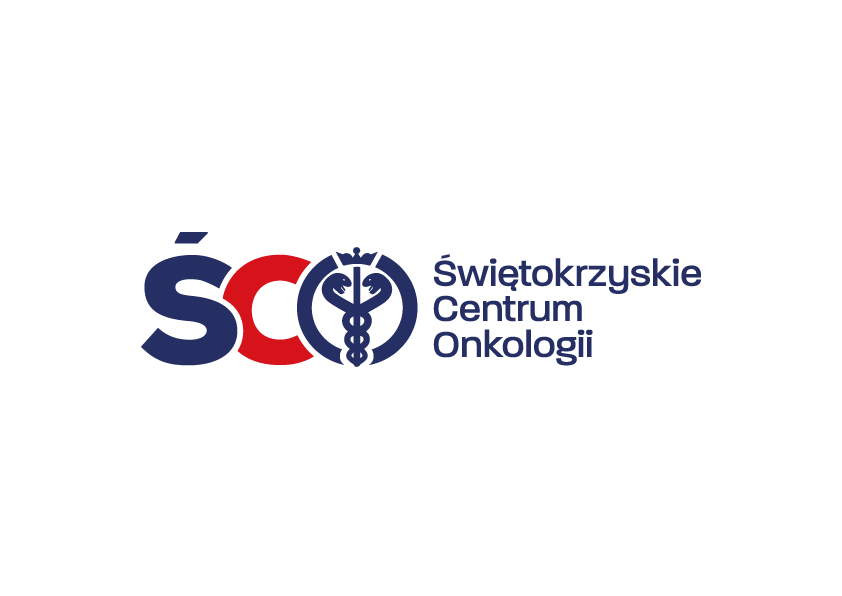 Adres: ul. Artwińskiego3C, 25-734 Kielce, Dział Zamówień Publicznychtel.: 41 36-74-280 fax.: 41 36-74-071strona www: http://www.onkol.kielce.pl/ e-mail: zampubl@onkol.kielce.plZAWIADOMIENIE O WYBORZE NAJKORZYSTNIEJSZEJ OFERTYw postępowaniu na zakup i dostawę urządzeń laboratoryjnych służących do prowadzenia 
hodowli komórkowych oraz oczyszczania płynu pohodowlanego dla Zakładu Inżynierii Genetycznej w ramach projektu CAR-NET w zakresie Pakietu nr 1	Dyrekcja Świętokrzyskiego Centrum Onkologii w Kielcach uprzejmie informuje, że zatwierdziła propozycję członków Komisji przetargowej w postępowaniu o zamówienie publiczne w trybie przetargu nieograniczonego, o którym mowa w art. 132 ustawy Prawo zamówień publicznych, którego przedmiotem jest zakup i dostawa urządzeń laboratoryjnych służących do prowadzenia hodowli komórkowych oraz oczyszczania płynu pohodowlanego dla Zakładu Inżynierii Genetycznej w ramach projektu CAR-NET.Biorąc pod uwagę warunki przedstawione w złożonych ofertach, na podstawie kryteriów oceny określonych w SWZ, zgodnie z art. 239 ust. 1 ustawy Pzp, wybrano ofertę najkorzystniejszą w zakresie Pakietu nr 1 tj.:CELLLAB Krzysztof Grabowski, 02-886 Warszawa, ul. Jagielska 29a, z ceną 177 735,00 zł. bruttoUzasadnienie wyboru oferty najkorzystniejszej: Wyboru oferty dokonano zgodnie z art. 239 ust. 1 uPzp, na podstawie kryteriów oceny określonych w SWZ tj.: cena (60 pkt) i termin płatności (40 pkt).W załączeniu streszczenie oceny i punktacja złożonych ofert.Zamawiający zamierza podpisać umowę z ww. Wykonawcą w dniu 11 września 2023 r.Z poważaniemZ-ca Dyrektora ds. Prawno-InwestycyjnychKrzysztof FalanaAZP.2411.133.2023.AJKielce, dn. 07 września 2023 r.